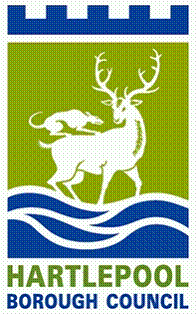 Tender for the provision of Medical / Clinical / Primary Care Services for Hartlepool Tall Ships – July 2023NEPO Portal ProContract Ref No: DN 655089Hartlepool Borough Council (HBC) has a requirement to secure a range of medical/clinical services for the Tall Ships 2023. 6-9th July 2023. Organisations wishing to register an interest and download the tender documentation, should apply via the NEPO Portal only.https://procontract.due-north.com All completed documentation must be returned via the NEPO Portal Only and by no later than 14:00 on Monday, 20th February 2023.For guidance notes on how to register onto the NEPO Portal please follow link below: -https://procontract.due-north.com/SupplierRegistration/Register